Усл. 2045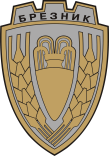                 ОБЩИНА  БРЕЗНИКВх.№ .........................…………………………..20….. г. ДОКМЕТАНА ОБЩИНА БРЕЗНИК       ЗАЯВЛЕНИЕ      ЗА ИЗДАВАНЕ НА РАЗРЕШИТЕЛНО ЗА ДОСТЪП ДО ГОРСКИ ТЕРИТОРИИ (НА ОСНОВАНИЕ ЗАКОНА ЗА ГОРИТЕ – ЧЛ. 148, АЛ.2 И АЛ.4 И НАРЕДБА № 1 ЗА КОНТРОЛ И ОПАЗВАНЕ   НА ГОРСКИТЕ ТЕРИТОРИИ – ЧЛ.23)От......................................................................................................-------........................../име: собствено, бащино, фамилно/Адрес за кореспонденция: ………………………………………………………………………………………………………………………гр./с.ж.к.,бул., ул.,№, вх., ет., ап.,			представител на фирма …………………………………………………………………………………………………………………………..Господин Кмет,Моля да ми бъде разрешен достъпа до: горска/и територия/и по издадено позволително за сеч №…………../…………….. г. за имот № …………………….. в землището на с. ……………………………………….….….. община Брезник, обл. Перник. по маршрут  с превозни средства и пътни превозни средства:1. Марка/ модел ……………………………………………..………………………..……… Рег. № ……………………………………….   Собственост на ………………………………………………………………………………………………..……………….…………………..2. Марка/ модел …………………………………………………………………………..…… Рег. № …………………………….………….   Собственост на ……………………………………………………………………………………………………………….……………………..3. Марка/ модел ……………………………………………………………………………….. Рег. № ……………………….……………….   Собственост на ……………………………………………………………………………………………………………………….……………..ПРИЛАГАМ ИЗИСКУЕМИТЕ ДОКУМЕНТИ:1. Позволително за сеч2. Технологичен план за добив на дървесината – един брой.Такса:  без такса.Срок за изпълнение: 3 дниЗаявявам желанието си издаденият индивидуален административен акт да бъде получен: Чрез лицензиран пощенски оператор на адрес: .................................................................... ........................................., като декларирам, че пощенските разходи са за моя сметка, платими при получаването му за вътрешни пощенски пратки, и съм съгласен документите да бъдат пренасяни за служебни цели. Индивидуалният административен акт да бъде изпратен: като вътрешна препоръчана пощенска пратка като вътрешна куриерска пратка като международна препоръчана пощенска пратка лично /на гишето за административно обслужване/ по електронен път на e - mail ………………………………………………………………………………………………….…………Община БрезникБанкова сметка : BG46STSA93008423552400,	BIC: STSABGSF,	Банка ДСК ЕАД гр.Брезниквид плащане 448007 - общинска такса за административни услугиС уважение:  1………………………………. ЗАБЕЛЕЖКА: Заявлението може да бъде представено на гише, по пощата или по електронен път